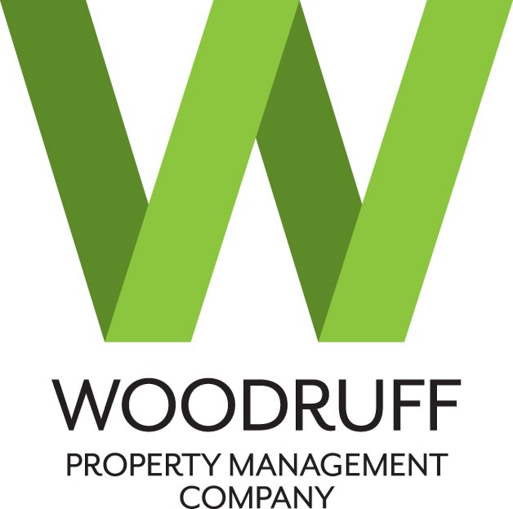 UNIT SIZE LEASE ADDENDUMI, __________________________, understand that I have signed a lease for a ____________________ for the 2018-2019 lease term. In the instance that Creekside does not have my desired floorplan available, I will be placed in the most comparable unit. This arrangement will in no way affect my monthly rental rate. Tenant: _________________________	Date: __________	Cosigner: ________________________	Date: __________Management: ______________________	Date: __________												         16 